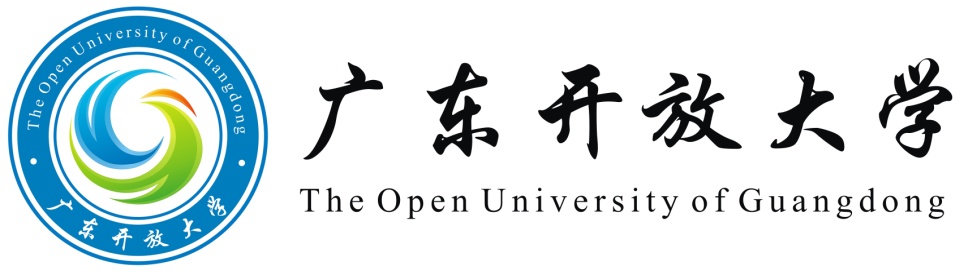 毕业论文(社会调查)题目：  湛江市麻章区福民社区卫生环境治理研究                                           2023  年  4  月  5  日毕业论文（社会调查）诚信声明本人所呈交的毕业论文（社会调查），是在指导教师指导下进行研究工作所取得的成果，所有数据、图片资料均真实可靠。除文中已经注明引用的内容外，本毕业论文（社会调查）的研究成果不包含任何他人已公开发表或者没有公开发表的作品或成果。对本论文（调查）所涉及的研究工作做出贡献的其他个人和集体，均已在文中以明确方式标明。本人完全意识到本声明的法律责任由本人承担。作者签名：吴忠锐             日期：2023年 4 月 5  日毕业论文（社会调查）版权使用授权声明本人完全了解广东开放大学关于收集、保存、使用毕业论文（调查）的规定，同意如下各项内容：按照学校要求提交论文（调查）的印刷本和电子版本；学校有权保存论文（调查）的印刷本和电子版，并采用影印、缩印、扫描、数字化或其它手段保存论文（调查）；学校有权提供目录检索以及提供本毕业论文（调查）全文或者部分的阅览服务，以及出版毕业论文（调查）；学校有权按有关规定向国家有关部门或者机构送交论文（调查）的复印件和电子版；在不以赢利为目的的前提下，学校可以适当复制论文（调查）的部分或全部内容用于学术活动。作者签名：吴忠锐	            日期：2023  年 4 月   摘  要本文以湛江市麻章区福民社区为例，探讨该社区存在的环境卫生问题及其原因，并提出相应的对策建议。研究发现，该社区存在垃圾分类难度大、污水处理不彻底、环境卫生乱象丛生、垃圾处理设施缺失等问题，这些问题的根源在于缺乏垃圾分类意识、污水处理设施不完善、市民缺乏环保意识、垃圾处理设施建设滞后等原因。为了解决这些问题，我们建议加强垃圾分类宣传教育，完善污水处理设施，推进城乡环境卫生一体化，加大垃圾处理设施建设投入等措施，以提高社区环境卫生水平和居民生活质量。同时，我们希望本研究可以为其他社区或城市提供有关环境卫生问题的参考和借鉴，以期望为改善人民群众生活质量、建设美丽中国做出贡献。 关键词：湛江市麻章区，社区卫生环境，治理研究一、引言（一）研究背景湛江市麻章区福民社区卫生环境治理研究的研究背景主要是针对当地卫生环境存在的问题进行研究。随着城市化进程的加速和人口增长，城市居民的生活垃圾、污水、废气等排放不断增加，给城市卫生环境带来了严重的挑战。特别是在城市社区中，人口密度大、生活垃圾产生量大，社区卫生环境的治理问题更加突出。麻章区福民社区作为麻章镇的一个重要社区，其卫生环境治理问题也备受关注。社区内存在垃圾分类不规范、垃圾清运不及时、污水处理不完善等问题，严重影响了居民的生活质量和健康状况。因此，有必要开展针对福民社区卫生环境治理的研究，寻找有效的解决方案，改善社区居民的生活环境和健康状况。（二）研究意义 1. 理论意义 社区卫生环境治理研究对于城市环境管理和社区发展具有重要的理论意义。在探究社区卫生环境治理的过程中，需要涉及城市环境管理的各个方面，包括环境保护、资源利用、卫生健康等。通过研究福民社区的卫生环境治理情况，可以深入了解城市社区卫生环境治理面临的问题和挑战，并为城市社区卫生环境治理提供一定的理论指导。2. 实践意义社区卫生环境治理研究对于实践具有重要的意义。福民社区卫生环境治理的研究可以为改善当地居民的生活环境和健康状况提供科学依据。通过深入研究社区卫生环境治理的问题，可以找到一些有效的解决方案，包括制定科学的垃圾分类政策、加强污水处理设施的建设和维护、提高社区居民的卫生意识等。这些解决方案可以为其他城市社区卫生环境治理提供借鉴和参考，具有一定的推广意义。二、 麻章区福民社区卫生环境现状麻章区福民社区作为一个重要的居住区域，其卫生环境问题一直备受关注。尽管当地政府已经采取了一些措施，但是社区居民的垃圾分类意识较弱，分类投放不规范，垃圾清运不及时等问题仍然存在。这些问题不仅会影响社区居民的生活质量和健康状况，还会对整个城市的形象产生不良影响。  首先，麻章区福民社区的垃圾分类问题较为突出。部分居民对垃圾分类的重要性认识不足，导致分类投放不规范。有些居民将有害垃圾和厨余垃圾混在一起，这会影响垃圾处理的效率，同时还会对环境产生不良影响。其次，麻章区福民社区的垃圾清运问题也比较突出。由于清运不及时，垃圾堆积在小区内，会产生臭味和病菌，影响社区居民的生活质量和健康状况。另外，麻章区福民社区的污水处理问题也比较突出。社区污水处理设施不够完善，污水随意排放，会对环境产生不良影响，影响社区居民的生活环境和健康状况。此外，麻章区福民社区的环境卫生问题也需要得到重视。部分小区存在乱倒垃圾、乱堆杂物等现象，影响社区居民的健康和安全。政府可以加强对小区环境卫生的监管，规范垃圾的处理。三、 湛江市麻章区福民社区卫生环境存在的问题湛江市麻章区福民社区作为一个具有代表性的社区，卫生环境问题一直备受关注。尽管当地政府开展了城区老旧小区卫生环境整治工作和麻章镇创建国家卫生镇工作，并取得了一定成效，但是社区居民垃圾分类意识较弱，垃圾清运不及时，污水处理不完善，环境卫生差，缺少环保宣传等问题依然存在。（一） 垃圾分类难度大问题垃圾分类是一项重要的环保行动，能够有效地减少废弃物对环境的污染，提高资源利用率，为可持续发展做出贡献。然而，在麻章区福民社区，垃圾分类不规范是一大问题。这主要是由于居民对垃圾分类知识和方法的了解不足，导致分类投放不规范，难以实现垃圾的有效分类和回收利用。这也使得社区卫生环境变得更加恶劣，垃圾堆积成为了一个普遍存在的问题。其中，缺少环保宣传和教育，在社区中，垃圾分类宣传和教育缺乏广泛和深入的推广，大部分居民对垃圾分类的重要性和方法并不清楚，难以形成全社区垃圾分类的共识。缺少环保宣传和教育，加上垃圾分类设施不完善，垃圾分类的难度也变得更加大了。居民需要了解不同垃圾种类的投放地点和方法，这需要较强的分辨能力和细心程度。因此，在垃圾分类设施不完善的情况下，很多人可能会选择放弃垃圾分类。垃圾分类设施的不完善，在社区中，分类垃圾桶数量不足、标识不清晰等问题经常发生。这使得居民需要到较远的分类垃圾桶投放垃圾，增加了垃圾分类的难度和投放成本。同时，一些居民可能会不知道垃圾桶的分类标识，导致混投的情况发生。此外，还有一些居民存在心理障碍，认为垃圾分类的意义不大，分类投放并不能起到实际的环保作用，也是垃圾分类难度大的因素之一。（二）污水处理不彻底问题除了垃圾分类不规范外，麻章区福民社区还存在污水处理不彻底的问题。首先，该社区的污水处理设施设备老旧，大部分设备已经使用多年，功能和效率下降，无法有效地处理污水。由于该社区的经济条件较差，投入不足，导致污水处理设施的建设和维护无法得到充分保障。同时，管理不严格也是污水处理不彻底的原因之一，社区管理人员对污水处理设施的运行和维护不够重视，缺乏监督和管理，导致设施的使用不规范，维护和维修也不及时。这些问题共同导致社区的污水处理效果不佳，严重影响社区的卫生环境和居民的健康。其次，社区污水管网建设不完善也是污水处理不彻底的原因之一。在该社区，部分居民直接将污水排入地面，导致地面积水和异味等问题，给周围环境和居民带来不便和影响。此外，一些居民在洗涤时将污水直接倒入地漏中，不仅会对管道造成堵塞，还会对地下水造成污染，影响到社区的整体环境和居民的生活质量。（三）环境卫生乱象丛生问题 除了垃圾分类不规范和污水处理不彻底的问题外，麻章区福民社区还存在着环境卫生乱象丛生的问题。首先，由于社区的卫生清洁不到位，很多地方存在着垃圾、积水和杂草等问题。这不仅给居民的居住环境带来了极大的不便和困扰，还可能引发一些传染病和健康问题。其次，社区的公共区域经常存在着乱扔乱倒垃圾的现象。有些居民在公共区域随意丢弃垃圾，甚至将垃圾留在公共区域的桌椅上，这给社区的环境卫生带来了极大的影响。这种行为不仅影响社区的美观，还可能引发卫生问题。另外，社区的公共厕所卫生状况也不尽如人意。由于管理不严格，公共厕所经常存在着卫生问题，比如地面不干净、马桶没有冲洗干净等问题，这可能会影响到居民的健康和生活质量。最后，社区的环境卫生设施建设也存在不足。社区的公共垃圾桶和垃圾分类设施数量不足，有些居民需要到较远的地方才能投放垃圾。同时，社区的公共厕所数量也不足，有时候居民需要排队等候使用。总之，环境卫生乱象丛生问题已经严重影响了社区居民的生活质量和身体健康。垃圾处理设施缺失问题 除了之前提到的问题外，麻章区福民社区还存在着垃圾处理设施缺失的问题。随着社区人口的不断增加，垃圾数量也在不断增加，但是社区中并没有大型的垃圾处理设施，如垃圾焚烧厂或填埋场等。这导致垃圾处理能力不足，垃圾堆积成为一大难题。随着时间的推移，垃圾的堆积量越来越大，卫生问题也越来越严重。社区内的垃圾容易滋生细菌、病毒等有害物质，给居民的健康带来威胁。垃圾处理设施缺失不仅给社区卫生环境带来负面影响，也会影响社区居民的生活质量和社区的形象。垃圾堆积不仅会产生异味，还会对周边的居民生活造成干扰，严重的话甚至会引发疾病。此外，垃圾堆积也会吸引一些不法分子前来乱倒垃圾，甚至引发火灾等安全问题，对社区的安全造成威胁。四、湛江市麻章区福民社区卫生环境问题分析（一） 缺乏垃圾分类意识，缺乏垃圾分类知识和技能很多人对于垃圾分类的意义、分类的方法和注意事项并不了解，导致分类投放不规范，混投和错投的情况时有发生。此外，一些居民由于长期没有养成垃圾分类的习惯，对于分类投放缺乏自觉性，难以将分类投放融入到日常生活中。这也说明了，单纯地进行环保宣传和教育的效果有限，需要结合实际情况，从居民生活的方方面面切入，让垃圾分类成为居民的自觉行为。同时，缺乏垃圾分类知识和技能也是导致垃圾分类不规范的一个重要原因。垃圾分类不同于普通的垃圾投放，需要居民对不同种类的垃圾进行识别和分类。由于居民对于垃圾分类的知识和技能缺乏，往往会将不同种类的垃圾混在一起投放，导致分类投放的效果大打折扣。因此，加强对居民的垃圾分类知识和技能的培训和教育，让居民掌握正确的垃圾分类方法，不仅可以提高垃圾分类的效果，还可以让垃圾分类成为居民的自觉行为。（二） 污水处理设施不完善和部分企业和居民不遵守污水排放规定麻章区福民社区还存在污水处理设施不完善和部分企业和居民不遵守污水排放规定的问题。该社区的污水处理设施老化严重，设施建设缺乏投入，管理不到位，造成了大量的污水不能得到有效处理，直接排放到河流和水源中，严重影响了周边环境的质量。此外，部分企业和居民对污水排放规定的不遵守也加剧了该问题的严重性。一些企业为了追求利益，私自排放含有有害物质的污水，严重污染了周边环境，危害了人民群众的身体健康。而一些居民则将污水直接排放到路面和下水道中，导致地面积水和异味等问题，也给社区的环境卫生带来了极大的压力。（三） 市民缺乏环保意识城乡环境卫生观念差异城乡环境卫生观念的差异是一个普遍存在的问题，不仅仅是在某一个特定地区，而是普遍存在于全国各地。这种差异主要是由于城乡经济和文化水平的不同所致。一方面，城市居民的经济水平较高，对环境卫生的要求也较高，但也存在一些人对环境卫生漠不关心的现象。另一方面，农村居民的经济水平相对较低，环保意识也较弱，一些人习惯于随地乱扔垃圾，随意排放污水等行为。因此，需要加强对城乡居民的环保宣传和教育，提高他们的环保意识和环境卫生观念。此外，市民缺乏环保意识也是一个重要的问题。随着经济的快速发展和城市化的进程，人们的生活水平得到了提高，但同时也带来了环境污染、能源消耗等问题。市民缺乏环保意识会导致许多环境问题的产生，比如乱扔垃圾、随意排放污水等。（四） 垃圾处理设施建设滞后无法满足垃圾处理的需求垃圾处理设施建设滞后是一个普遍存在的问题，不仅仅是在特定社区或地区，而是全球范围内都普遍存在的问题。随着城市化进程的不断推进，城市垃圾量急剧增加，加上垃圾处理设施的建设滞后，导致垃圾处理需求无法得到及时满足。  垃圾处理设施建设滞后主要是因为以下原因： 首先，垃圾处理设施的建设还需要考虑技术更新和设备维护的问题。垃圾处理设施属于长期性的工程建设，其技术更新和设备维护需要长期的资金和人力投入。如果对垃圾处理设施的技术更新和设备维护缺乏重视，就会导致设施的老化和损坏，影响垃圾处理效果和环境保护效果。  其次，垃圾处理设施建设还需要注意垃圾分类和减量的问题。虽然垃圾处理设施可以有效地处理垃圾，但是在源头减少垃圾产生和进行垃圾分类处理方面，还需要进一步加强宣传教育和政策引导。只有在垃圾分类和减量方面取得实质性的进展，垃圾处理设施才能更好地发挥作用，为环境保护作出更大的贡献。  最后，垃圾处理设施建设需要政府和社会各方共同努力，需要充分考虑技术、资金、政策、城市规划等多方面因素的影响，并注重长期的技术更新和设备维护，同时也需要加强垃圾分类和减量的工作。只有这样，垃圾处理设施才能发挥更大的作用，为实现美丽中国和可持续发展目标做出更大的贡献。五、湛江市麻章区福民社区卫生环境治理对策（一） 加强垃圾分类宣传教育，提高居民意识对于垃圾分类不规范的问题，政府和社区可以采取多种措施加以解决。首先，应加大环保宣传和教育力度，提高居民的环保意识和垃圾分类水平。政府可以在社区中设立环保志愿者服务站，定期开展环保宣传和教育活动，以及提供垃圾分类知识培训和技能培训。社区也可以组织志愿者走进社区宣传垃圾分类知识，同时加强社区内垃圾分类知识的宣传和教育，使居民更加了解垃圾分类的重要性和具体操作方法。其次，政府还应该在社区中建立健全垃圾分类设施，提高垃圾分类的便捷性和实用性。目前，垃圾分类已经成为了全国性的环保行动，越来越多的城市开始实施垃圾分类政策。垃圾分类可以将不同类型的垃圾进行分类和处理，提高资源利用率，减少环境污染。因此，政府应该加大对垃圾分类设施的建设和投入，提高垃圾分类设施的覆盖率和效率。政府可以在社区中增加垃圾分类桶的数量和规格，并定期清理和维护垃圾分类设施。在垃圾分类设施的建设过程中，应该注重实用性和便捷性，将垃圾分类设施布置在居民活动区域和易于操作的地点，使居民更容易参与到垃圾分类的活动中来。同时，政府还可以通过宣传教育、奖励制度等方式，鼓励居民积极参与垃圾分类活动，提高垃圾分类的意识和质量。政府应该加强对垃圾分类的管理和监督，对不遵守垃圾分类规定的企业和个人进行处罚。政府可以通过建立垃圾分类监管系统，对垃圾分类的情况进行实时监测和统计，及时发现问题并进行整改。同时，政府还可以制定相应的法律法规，规范垃圾分类的行为，加强对垃圾分类的监督和管理，提高垃圾分类的效率和质量。此外，政府还可以通过宣传教育等方式来提高居民的垃圾分类意识和技能，鼓励居民积极参与垃圾分类行动。政府可以在社区中设立垃圾分类宣传牌，开展垃圾分类知识宣传活动，还可以邀请专家学者和环保组织来开展垃圾分类技能培训和垃圾分类体验活动，让居民了解垃圾分类的重要性和实践技巧，从而提高居民的垃圾分类素质。此外，政府还可以建立垃圾分类监管机制，对违反垃圾分类规定的居民和企业实施处罚，促进垃圾分类制度的有效实施和执行。同时，政府也可以通过建立垃圾分类考核制度来激励社区和居民积极参与垃圾分类行动，提高垃圾分类的普及率和效果。最后，应加强垃圾分类监管和执法力度，确保居民垃圾分类行为的规范性和有效性。政府和社区可以加强对居民垃圾分类行为的巡查和监督，对违规行为及时予以制止和处罚。此外，还可以通过开展悬挂宣传标语、发放宣传单等形式加强对垃圾分类行为的宣传和监管。通过多方面的措施，可以有效提高居民的垃圾分类水平，改善社区卫生环境，让城市更加干净、美丽、宜居。（二） 完善污水处理设施，加强监管力度解决麻章区福民社区污水处理不彻底问题需要综合采取多方面的措施。以下是具体建议：      1.加强污水处理设施的投入和维护在麻章区福民社区的卫生环境治理中，污水处理设施的完善和规范运行是至关重要的一环。因此，应该采取积极措施加大对污水处理设施的投入和维护，以确保这些设施的可靠性和长期稳定运行。首先，应该加大对污水处理设施的经费投入，包括增加污水处理设施建设的资金和维护经费，并且通过合理的规划和管理，确保这些投入得到充分的利用。其次，应该更新污水处理设施的设备，引进先进的技术和设备，提高处理能力和效率。同时，应加强对污水处理设施的维护和管理，建立健全的管理制度和运行监测机制，及时发现和处理污水处理设施的问题，确保设施处于良好的工作状态，使污水处理效果能够达到标准。      2.加强污水排放管道的维护和管理除了加强污水处理设施的投入和管理，麻章区福民社区还应该加强污水管网的建设和维护，这是保证污水处理效果和水质的另一个关键因素。目前，一些老旧的污水管道已经老化或者破损，导致污水泄漏和排放，严重污染了周边环境。因此，应该及时修复和更换老化或破损的管道，减少泄漏和排污口的污染。此外，应该加强对污水管道的维护和管理，定期检查管道的状况，及时发现问题并加以解决，保证管道的正常运转。同时，对于违规排污行为，应该加强监管和处罚，使违规者付出相应的代价，增强居民遵守环保法规和规范的意识，形成良好的环保习惯和风尚。只有综合加强污水处理设施建设投入、设施配套、管网建设和维护等多方面的措施，才能够有效地解决麻章区福民社区的污水处理问题，改善社区的卫生环境和居民的生活质量。3.引导居民养成良好的排污习惯通过提高居民的环保意识和环保知识是改善麻章区福民社区卫生环境的重要方面。社区可以通过多种方式进行宣传教育，例如开展环保知识讲座、发放宣传资料、举办环保主题活动等，让居民了解环保的重要性和自己的责任。此外，社区还可以设置垃圾分类站点，为居民提供分类投放的便利条件，同时鼓励居民参与垃圾分类，从而减少垃圾的数量和对环境的污染。通过加强宣传教育活动和设置垃圾分类站点等措施，可以引导居民养成良好的环保意识和习惯，共同为麻章区福民社区的卫生环境治理做出贡献。。      4.加强企业环保监管麻章区福民社区应加强对企业的环保监管，对存在污染环境行为的企业进行严格的处罚，加大对违规企业的处罚力度，同时加强对企业的环保宣传和培训，提高企业环保意识，推动企业加强环境保护工作。  因此，麻章区福民社区应加强污水处理设施的投入和维护、加强污水排放管道的维护和管理、引导居民养成良好的排污习惯和加强企业环保监管等方面来解决污水处理不彻底问题。只有通过全社会的共同努力，才能够实现社区卫生环境的质量提高和居民健康状况的改善。。（三） 推进城乡环境卫生一体化，提高整体管理水平推进城乡环境卫生一体化，是解决城乡环境卫生问题的重要途径之一。城乡环境卫生一体化可以促进城乡环境卫生设施的共建共享，优化资源配置，提高整体管理水平。具体而言，城乡环境卫生一体化可以从以下几个方面入手。首先，应完善城乡环境卫生设施建设和管理体系。这需要政府和社会力量共同参与，通过引进社会资本、加强政策扶持等手段，加大对城乡环境卫生设施建设的投入，提高设施的完善程度和管理水平。其次，应加强城乡环境卫生工作的统筹协调。由于城乡环境卫生管理存在分散、重叠、缺乏协调等问题，需要建立统一的城乡环境卫生管理机构，对城乡环境卫生工作进行整体规划、统筹协调和管理。同时，应加强城乡环境卫生法律法规的制定和实施。政府应当加强立法工作，建立健全城乡环境卫生法规体系，对城乡环境卫生问题进行规范化管理，加强执法监管，对违法行为进行严格处罚。最后，应加强城乡环境卫生宣传教育工作。政府和社会力量应共同开展城乡环境卫生宣传教育，提高公众环境保护意识，引导广大市民养成良好的环保习惯，推动形成人人参与、人人尽责的城乡环境卫生管理格局。总之，推进城乡环境卫生一体化是提高城乡环境卫生管理水平、促进城乡协调发展的必由之路。只有政府和社会力量共同努力，形成合力，才能有效解决城乡环境卫生问题。（四）加大垃圾处理设施建设投入，提高设施配套水平加大垃圾处理设施建设投入，提高设施配套水平是解决麻章区福民社区垃圾处理设施缺失问题的关键措施之一。当前，垃圾处理设施的建设和维护是一个需要持续投入的领域，因此，政府应该加大财政资金的投入，提高对垃圾处理设施建设的支持力度，为社区的垃圾处理设施建设提供充足的资金保障。同时，为了提高设施配套水平，需要在建设垃圾处理设施的同时，加强垃圾处理设施的周边配套建设。首先，应该加强垃圾分类站、转运站等中小型垃圾处理设施的建设，以确保社区垃圾分类、转运和处理的全面覆盖。其次，应该建设垃圾焚烧厂、垃圾填埋场等大型垃圾处理设施，以逐步实现无害化处理和资源化利用。另外，也需要加强设施的管理和运营，保障设施的正常运行和使用效率。此外，应该注重采用先进的垃圾处理技术，例如采用生物技术、化学技术、热能技术等处理技术，以提高垃圾处理效率和降低对环境的污染。同时，还需要加强垃圾减量和资源化利用工作，采取措施鼓励居民减少垃圾产生，推广垃圾分类和资源回收利用，有效降低垃圾产生量和处理难度。通过加大垃圾处理设施建设投入、提高设施配套水平、采用先进的垃圾处理技术、加强垃圾减量和资源化利用工作等多方面的措施，才能够解决麻章区福民社区垃圾处理设施缺失的问题，改善社区的卫生环境和居民的生活质量。同时，政府、社区和居民应该共同努力，促进垃圾分类、减量和资源化利用，营造良好的垃圾处理氛围，为建设美丽家园做出积极的贡献。结语本文对湛江市麻章区福民社区卫生环境治理进行了深入研究。在调查研究的基础上，我们发现福民社区存在着污水处理不彻底、垃圾处理设施缺失等环境问题，严重影响着社区的卫生环境和居民的生活质量。针对这些问题，本文提出了一系列解决措施。首先，应加强对污水处理设施的投入和维护，加强对污水排放管道的维护和管理，并加强居民环保意识教育，以保证污水处理效果达标。其次，应加大垃圾处理设施建设投入，提高设施配套水平，同时加强垃圾分类教育和推广，以减少垃圾污染。此外，本文也提出了推进城乡环境卫生一体化、加强社区卫生环境管理等综合措施，以提高整体管理水平和卫生环境质量。这些措施的实施需要政府、企业和居民的共同努力，只有大家齐心协力，才能真正实现社区的卫生环境治理目标。总之，福民社区的卫生环境治理是一个复杂而长期的过程，需要政府、企业和居民共同参与和努力。我们相信，在各方的共同努力下，福民社区的卫生环境质量将会得到进一步提升，居民的生活质量也会得到明显改善。参考文献[1]李宝林. 云南富源县城市社区卫生环境治理研究[D].云南财经大学,2022.001130.[2]王金植. “美”出新环境 “靓”出新画卷[N]. 泉州晚报,2021.001709.[3]梁琴倩. 社会工作介入社区环境卫生治理的研究[D].西北师范大学,2021.000980.[4]刘贺. 基于协同治理的H市B社区卫生环境治理问题研究[D].辽宁大学,2021.000958.[5]黎洋佟,黄建伟,李保璇.健康城市理念下社区建成空间环境研究与治理——由某农贸市场突发公共卫生事件引发的规划思考[J].规划师,2020,36(06):107-111.[6]. 城乡社区环境卫生综合治理浅谈[D].,2019.026389.[7]马臻臻.创建卫生城市背景下社区卫生环境治理问题研究[J].经贸实践,2017(18):35-36.[8]杨先国. 城市社区环境卫生治理研究[D].南昌大学,2012.[9]李娜. 治理社区环境卫生 营造良好生活环境[N]. 包头日报,2011-03-17(002).[10]黄美玲.我国城市社区自治与政府管理之关系探析——以昆明市“创卫”中XX社区环境卫生治理为例[J].社科纵横(新理论版),2010,25(01):65-66.致  谢在本篇论文完成之际，我要向许多人表达我的真诚感谢。首先，我要感谢我的导师，他的悉心指导和专业知识使我在论文写作中受益匪浅。他的鼓励和支持始终伴随着我，让我克服了写作中的许多困难。其次，我要感谢湛江市麻章区福民社区的居民和管理人员，他们在我的研究中提供了宝贵的数据和信息。他们的配合和支持使得我的研究更加详实和可靠。此外，我还要感谢我的同学和朋友，在繁忙的写作中他们给我提供了许多的帮助和鼓励。最后，我要感谢我的家人，他们的支持和理解让我能够专注于研究和写作，并且在生活中给予我无尽的爱和关怀。感谢您们的支持和帮助，使我完成了这篇论文。分校（教学点）：         江门开放大学                  专  业：         公务事务管理                  年级：           2020春                  学号：          20170001400964                  姓名：           吴忠锐                            指导教师：           邓洁莹                 